V uplynulém školním roce nás podpořili:     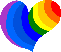 Pracoviště DukovanskáPan Holík - okapy na altánek na zahradě Pan Jaskula - vysázel strom a keře Pan Vohlídka a pan Mička - posezení k ohništi Pan Pánek, Dvořáček, paní Kudrová - převoz kamínků do altánkuFajmonovi, Dusíkovi, Šoukalovi - celoročně materiály pro tvoření s dětmiVšem rodičům za pomoc při podzimní i jarní brigádě na zahraděPan Skoupý – čertovské medailePan Pavlas a pan Skoupý – oprava školního počítačeSkrutkovi i Maršálkovi – nádobí do venkovní kuchyňkyPracoviště Haška Pan Tajbr - barva, materiál a výroba desek na stoly Pan Tajbr a pan Rybníček – pódia pod centra aktivit, desky na stolyPaní Kachlířová – ledňáčkyPan Žampach, Haman a Jeleček – terén pod pódiaPan Bělka a Kuchaříkovi – odkorňováníDrápelovi – práce na zahraděBabákovi - háčky na zavěšeníLavryšin – převoz kamínků pod pódia Všem rodičům za pomoc při podzimní i jarní brigádě na zahradě
Děkujeme Zonce za limonády pro děti                                                                   Děkujeme i všem ostatním za podporu a přízeň.Všem srdečně děkujeme a Vaší pomoci si vážíme.MŠ DUHA TŘEBÍČ